Картотека «Стишки -мирилки»для детей дошкольного возрастаМячик. Мячик прыгает по кругу!Мы прощаем всё друг другу!Между нами уговор:Дружим мы без драк и ссор!Раз – мирись.Раз - мирись! Два - мирись!И со мной не дерись!Три - прощенья попросили!На четыре - всё забыли!Пять - надутым быть нельзя:Мы теперь опять друзья!Подкралась ссора.К нам с тобой подкралась ссора.
Надо нам ее прогнать.
Мы за пальчики возьмемся.
Раз, два, три, четыре, пять,
Подружились мы опять.Хватит сердиться.
Хватит нам уже сердиться,
Веселятся все вокруг!
Поскорей давай мириться.
-Ты мне друг!
-И ты мне друг!
Мы обиды все забудем
И дружить как прежде будем.
Беда случилась с нами.
Беда случилась с нами -
Поссорились слегка.
Без друга просто скука,
Мириться нам пора.
Мирись, мирись, мирись
Друг другу улыбнись!Драться не будем.
Больше драться мы не будем!И обиды все  забудем!Ты меня  сейчас прости!Улыбнись и не грусти!Все обиды  забыли.
Все обиды мы  забыли!Быстро ссору прекратили!Если мы с тобой друзья –Драться, ссориться - нельзя!!!    

Пальчик за пальчик.Пальчик за пальчик
Крепко возьмем.
Раньше дрались,
А теперь ни по чем.Не дерись.Не дерись, не дерись,
Ну-ка быстро помирись!Мирись, мирись.Мирись, мирись, мирись.
И больше не дерись.
А если будешь драться,
То я буду кусаться.
А кусаться нам нельзя,
Потому что мы друзья!Ссориться не будем.Ссориться не будем.
Будем мы дружить,
Клятву не забудем,
Пока мы будем жить!Хватит сердиться.Хватит нам уже сердиться,
Поскорей давай мириться:
- Ты мой друг!
- И я твой друг!
Мы обиды все забудем,
И дружить, как прежде, будем!Давайте все мириться.Давайте все мириться,
Игрушками делиться.
А кто не станет мириться,
С тем не будем водиться!Давай дружить.Чем ругаться и дразниться,
Лучше нам с тобой мириться!
Очень скучно в ссоре жить,
Потому – давай дружить!Солнце.Чтобы солнце улыбалось,
Нас с тобой согреть старалось,
Нужно просто стать добрей,
И мириться нам скорей!Тёплый лучик.Солнце выйдет из-за тучек,
Нас согреет тёплый лучик.
А ругаться нам нельзя,
Потому что мы – друзья!ПодружкиДавайте не ссориться, подружки,
Нам ведь так грустно друг без дружки!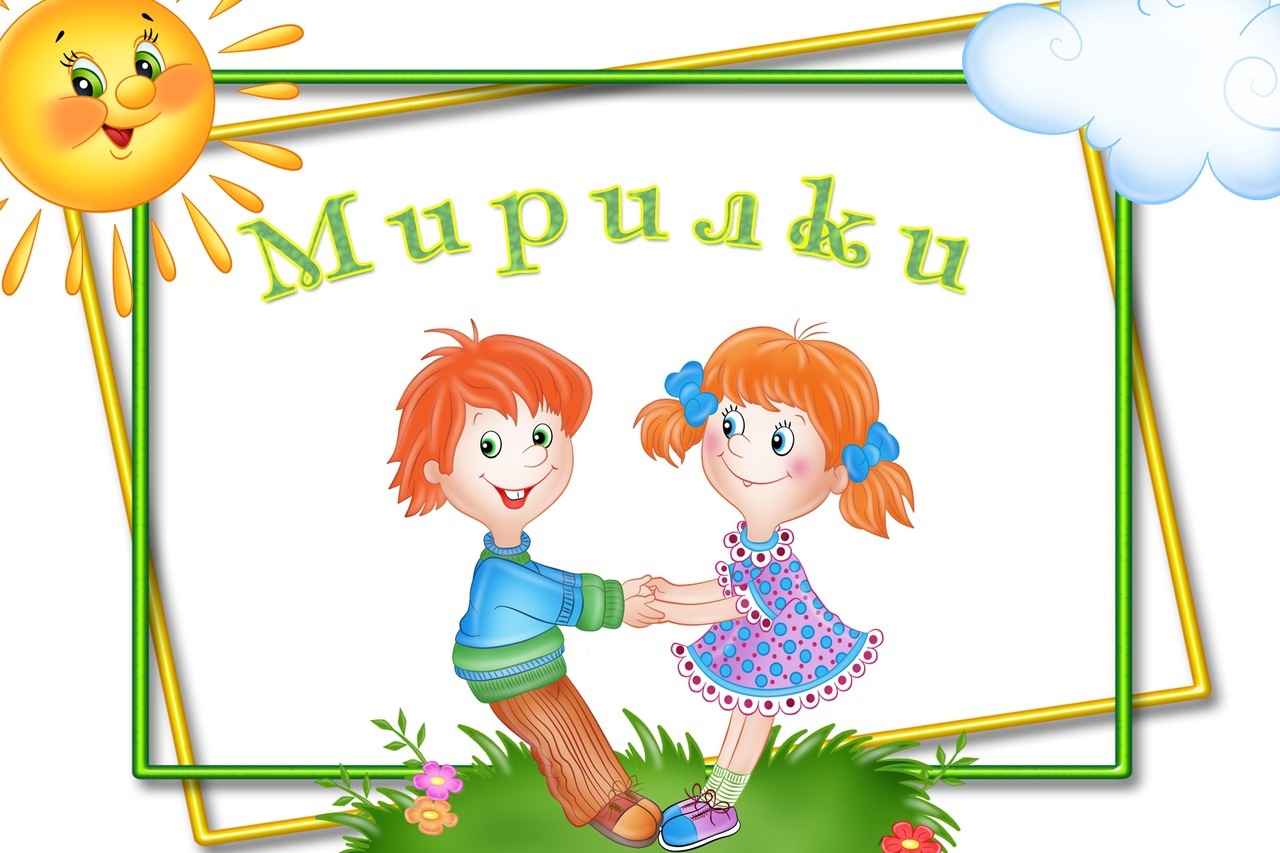 